Name:___ ____________________________________class:________Date:_____________Use the pictures to make questions with “Have you…………yet?”Then circle your answer. 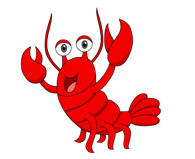  1.                     Have you                                      ?                                          a.Yes I have.    b.No I haven’t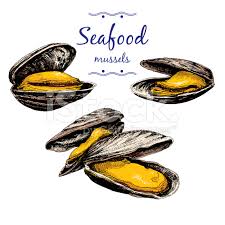 2.                                             a.Yes I have.    b.No I haven’t 3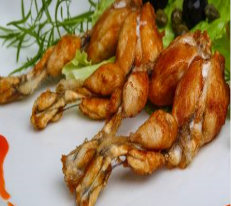                                              a.Yes I have.    b.No I haven’t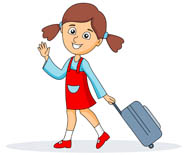  4.                                             a.Yes I have.    b.No I haven’t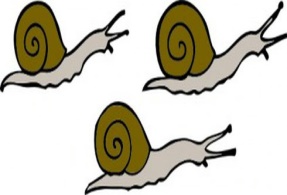 5.                                                  a.Yes I have.    b.No I haven’t